9 день. День России.  Субботний день был хоть и короткий но весьма насыщенный. Воспитатели посвятили этот день празднованию Дня России и провели с ребятами много увлекательных и интересных занятий. Ребята  повторили слова Гимна Российской Федерации, вспомнили историю создания . Провели   свой флешмоб в поддержку России. Ну а самое важное, наши ребята присоединились в этот день к акции «Напиши письмо солдату» и написали солдатам принимающим участие  в СВО письма поддержки и благодарности.    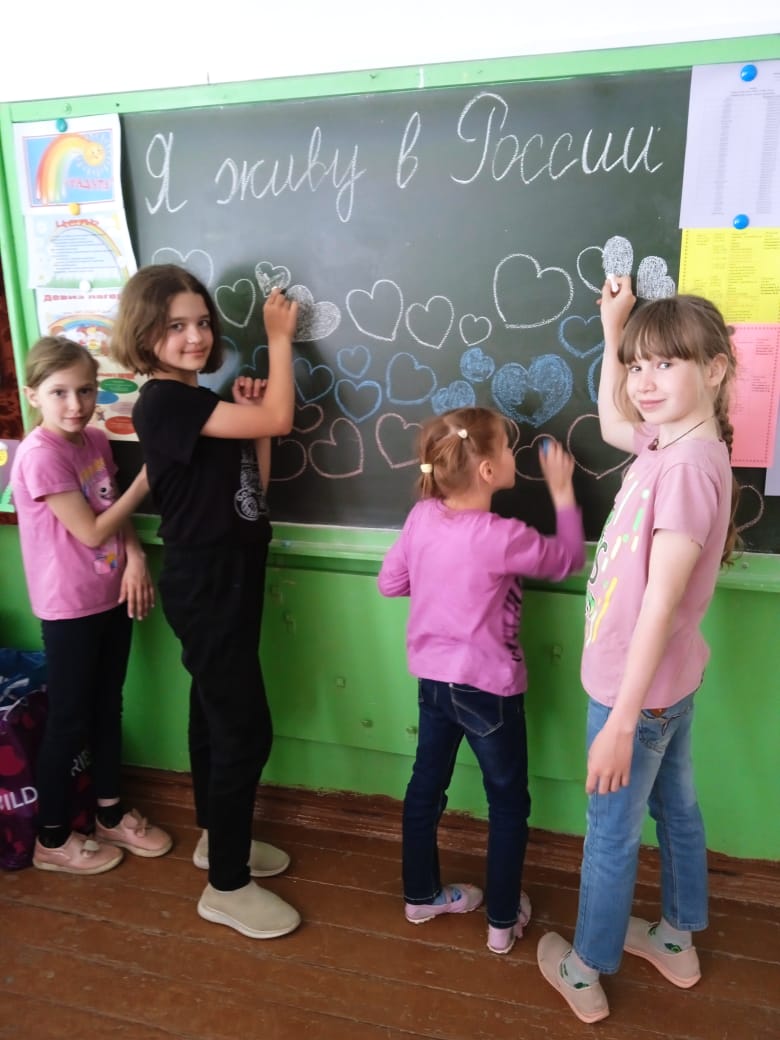 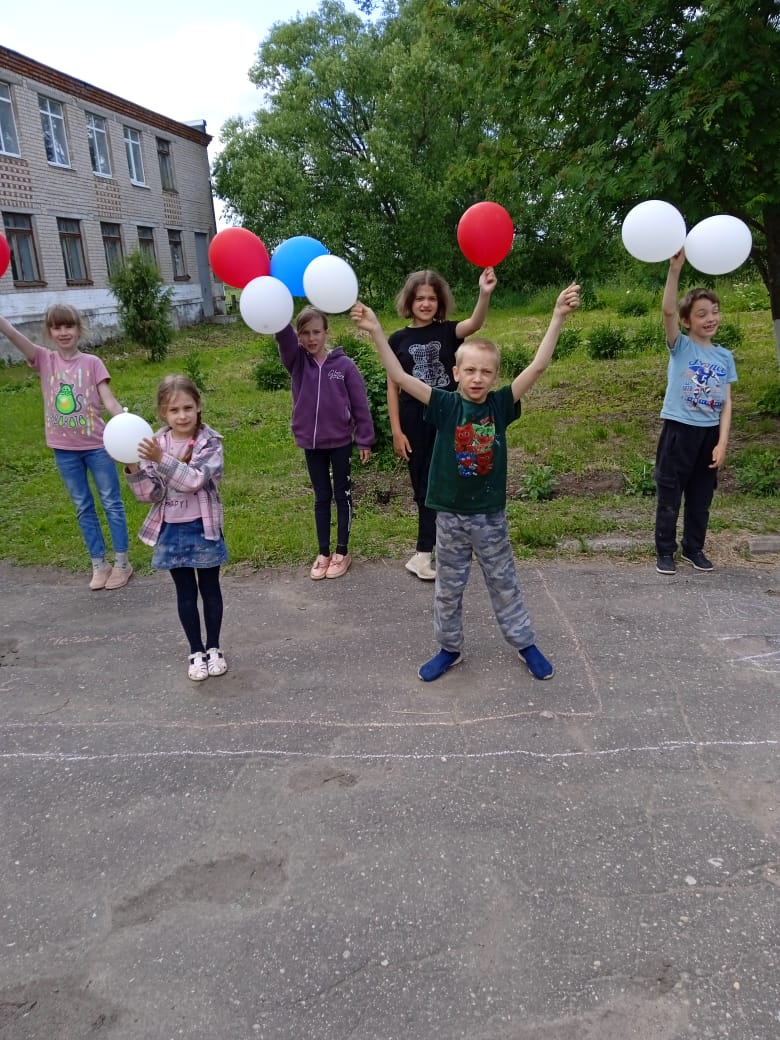 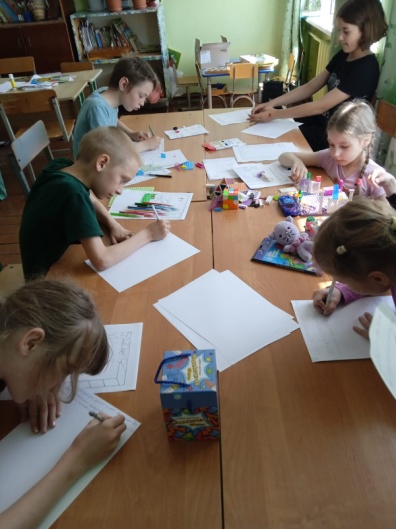 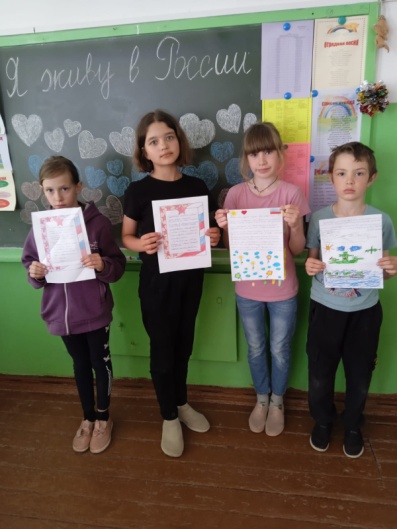 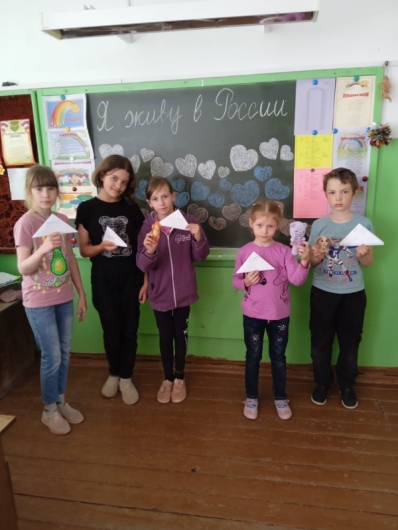 